Сценарий утренника ко дню 8 Марта в старшей группе «Конфетное дерево»Подготовили и провели: музыкальный руководитель – Кущ А. М.,                                              Воспитатели – Редька Л.В. И Погребная В.А.Выход под песню «Рано утром просыпайся».1. ребёнок:  Карина Б.-Какой сегодня день чудесный,Капель весенняя звенит…И сердце каждого ребёнка Любовью к мамочке горит!2. ребёнок:  Влад З.-Воробышки с утра поют,Спешат поздравить мам,Я этим утром солнечнымГотовлю завтрак сам!3. ребёнок:  Настя М.А я любимой мамочкеБукетик нарисую,Подарю ей от душиИ крепко расцелую! Песня «Я люблю твой звонкий смех» исполняют: Ангелина , Настя , Аминат.Ведущий :  В праздник весенний капелью звенящей, счастья желаем, любви настоящей, солнца, улыбок, большого везенья, удачи и праздничного настроения!-Сегодня, в этот замечательный весенний день женщины и девочки всей страны принимают поздравления. Все окружающие желают женщинам здоровья, счастья и удачи. И, конечно же, дарят подарки.И Ваши дети приготовили для Вас необычный подарок.Ведущие извлекают из подарочной упаковки цветочное дерево.4. ребёнок: Аминат М.-Дерево мы посадили,Долго мы его растили,Удобряли, поливали,И плодов так долго ждали!5. ребёнок: Эльмира Р.И выросли на нём не булки, не котлетки,А разноцветные…(конфетки)! Произносят хором.Ведущий:-Впервые вижу дерево такое,А что в конфетках, кто секрет откроет?Орешки, мармелад, варенье? (Нет!)Джем, шоколад, нуга, печенье? (Нет!)Позволите конфетку нам сорвать,И что же там внутри, узнать? (Да!)Ведущий :-Конфетку первую срываю,И вот что я на ней читаю:«Пусть звонко музыка играет,А дети песню исполняют!»Звучит «Песенка-капель» (Музыка В.Алексеева, слова М.Филатовой)Ведущий :-Вторую конфету с дерева снимаю,А что на ней написано, сейчас я прочитаю.«Мир сказки нас в гости к себе приглашает!Он нам волшебство подарить обещает!»В зал вбегает Баба Яга.Баба Яга:-Ой, как красиво, как нарядно здесь, сколько цветов, разноцветных шаров...Что происходит-то? Ведущий :-А мы восьмое Марта отмечаем, Песни поём, стихи читаем,Поздравляем бабушек, своих сестрёнок, мам,Заходи-ка, бабушка, и ты на праздник к нам! Баба Яга:А что заранее меня не пригласили?Про меня совсем Вы позабыли?Сиди, мол, старая, в избушке,Всеми забытая старушка!Ладно, хоть случайно забрела,А то бы мимо праздника прошла!.. (Отворачивается сердито)Ведущий :-Ну всё, бабуля, не сердись,Пой вместе с нами, веселись,Конфетку поскорей срывай,На ней заданье прочитай! Баба Яга:-Читать-то я и не умею… (Растерянно смотрит на конфету).Ай, подойду к ведущей с нею. Ведущий :«Стихи о бабушках читаем,Бабушек любимых поздравляем!»6. ребёнок:  Макар Х.Я у бабушки в гостях Пошалил немножко:Чашку синюю разбил,Сбрил усы у кошки,Посолил слегка компот,Суп водой разбавил,Вымыл я полы, как смог,И кровать заправил…Улыбнулась бабушка моя:«Ты как в детстве – мамочка твоя!»7. ребёнок: Варя П.Варит бабушка моя вкусное варенье,Шапки вяжет, платья шьёт и печёт печенье.Любят в гости к бабушке приходить все внуки.Ведь у нашей бабуши золотые руки!Ведущий :Дорогие бабушки, внуки любят Вас!Песенку про бабушку исполним мы сейчас «Заболела бабушка»Баба Яга:-Ну что ж, неплохо песню спели!А кашу вы б сварить сумели?Я позавтракать не догадалась…И теперь совсем проголодалась!Кашку Вы мне сладкую сварите…И меня, старушку, накормите!Ведущий :-Варить умеют наши детки кашу,Да и ещё они при этом пляшут!Исполняется «Танец поварят» под песню «Варись, варись кашка!» (Музыка Е. Шашина, слова Н. Кузьминых)Игра «Кто быстрее нарисует маму»Баба Яга:-Ох, как я развеселилась! Вот порадовали бабушку! Стихами, песнями позабавили, да и каши мне наварили!А давайте с Вами поиграем!  Игра «Метелочка»-У меня есть любимая метёлочка, передавайте её друг другу, а я буду её отбирать.-А теперь, дорогие мамочки, давайте-ка в мою игру поиграем и с вами! Игра «повяжи плоток»Ведущий :- Ну что ж, конфетку красную срываю,И надпись Вам я громко прочитаю:«Снова поиграть пора.Всех ждёт весёлая игра!»Эстафета «Афицианты»Ведущий :-А следующую конфетку попросим срезать маму.Мама:«Вы для нас,  мамочки, самые дорогие и любимые!Еще поздравляем мы всех женщин детского сада.Женский праздник и для них -это помнить надо!»Песня для сотрудников «Берегите своих детей» Песня « Для мамочки моей».Показ моды для мам с юмором.Частушки для девочек.Ведущий :-Теперь, Ангелина конфетку с дерева срывай,И то, что там написано, громко прочитай! (Конфету срывает читающий ребёнок) 8.ребёнок:-Теперь пришла пора стихи для мам читать,Им подарки от детей вручать!9. ребёнок: Ангелина К.Нет милей тебя на свете, Дорогая мама!Как и все другие детиЯ порой упряма!Терпеливая моя, Всё ты мне прощаешь,Крепко я люблю тебя,Ты об этом знаешь!Песня «Нас свете слово нет»Танец «Вальс»10. ребёнок: Вика Д.Мы для мам своих подаркиПриготовили вчера,И хотим их подарить ВамПрямо с самого утра.Мы желаем милым мамамБыть всегда здоровыми,И на празднике блистать Яркими цветочкамиВручаются подарки мамам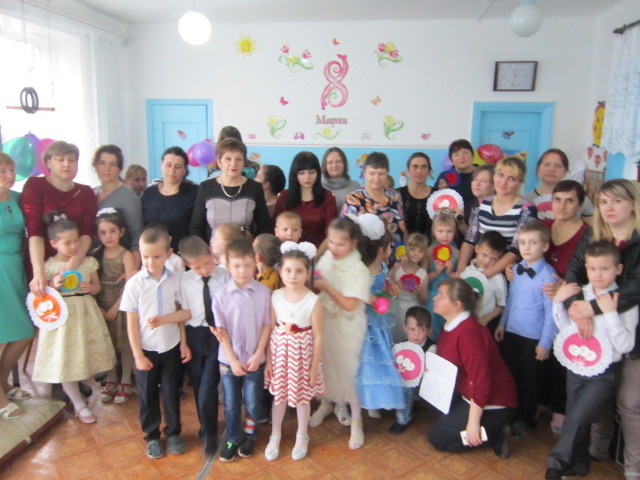 